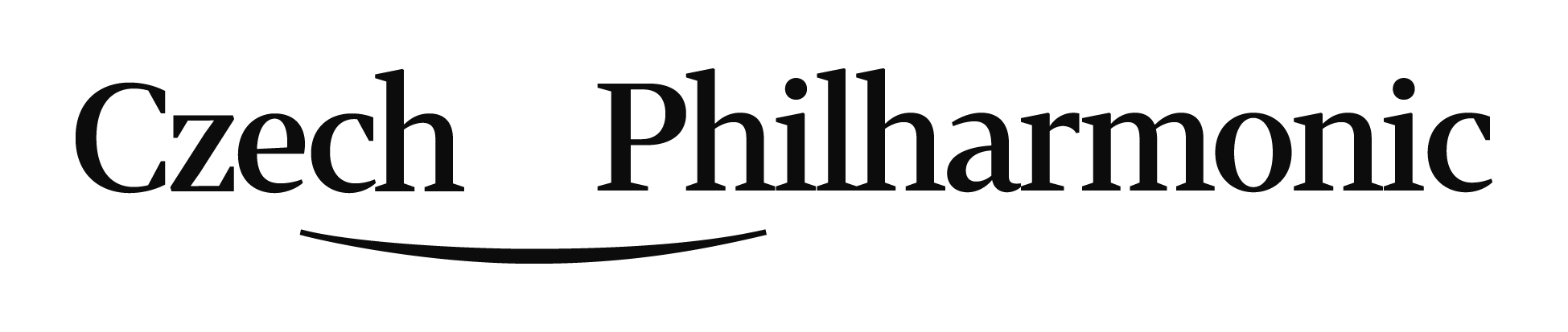 Application form - Audition for the position of 2nd trombone with a duty of 1st trombonePERSONAL DATAPlease, hereafter submit data in a very brief way only.EDUCATION / QUALIFICATIONS / TEACHERS:YOUR PARTICIPATION IN IMPORTANT COMPETITIONS / MASTER CLASSES:YOUR WORK / ORCHESTRAL EXPERIENCE:PLEASE, TELL US YOUR CHOSEN PIECE FOR THE SECOND ROUND:LET US KNOW YOUR REQUEST OF OUR PIANO ACCOMPANIST OR YOU WILL BRING YOURS:…..	Yes, I need to be provided with a piano accompaniment.			…..	No, I have my own accompanist.Please, attach your portrait photo and submit a copy of your diploma or certificate and send to:  audition@czechphilharmonic.czor by mail:Czech Philharmonic „AUDITION“Rudolfinum, Alšovo nábřeží 79/12, CZ-11000 Praha 1, Czech RepublicSURNAMEGIVEN NAMEEMAILPHONE No.HOME ADDRESSZIP CODESTATE / COUNTRY